18 октября 2019г, Ананьинский ДК, Познавательно-игровая программа «Формула здоровья»Познавательно-игровая программа для старших школьников «Формула здоровья» прошла в Ананьинском ДК 18 октября. Мероприятие проводилось в рамках областной акции «Наша жизнь – в наших руках» и направлено на пропаганду здорового образа жизни, профилактику зависимого поведения среди несовершеннолетних.
«Формула здоровья» – это познавательная беседа об основах здорового образа жизни, где каждый участник смог предложить свой вариант, как можно и нужно ответственно относиться к своему здоровью. Итогом мероприятий стала игровая программа, в ходе которой участники смогли помериться знаниями по темам: «Спортивные игры», «Вредные привычки», «Правильное питание», «Здоровый образ жизни».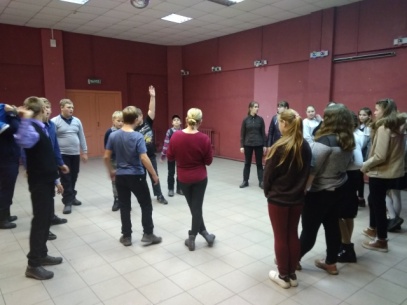 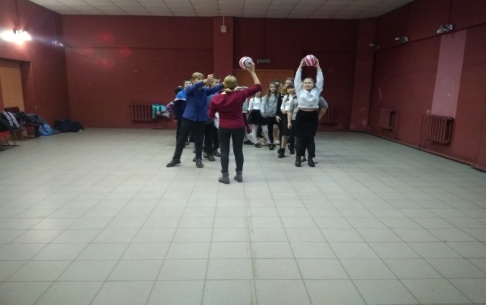 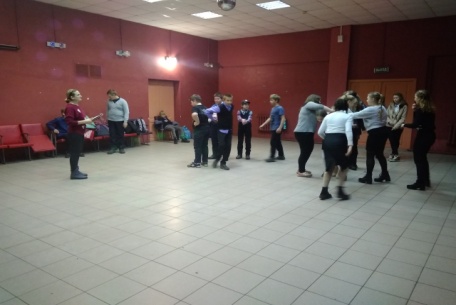 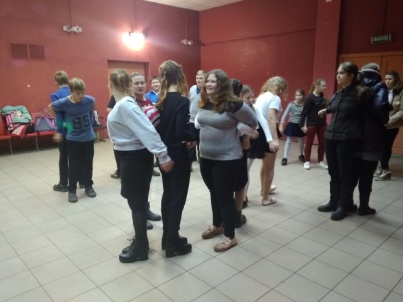 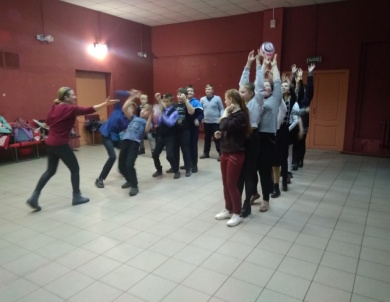 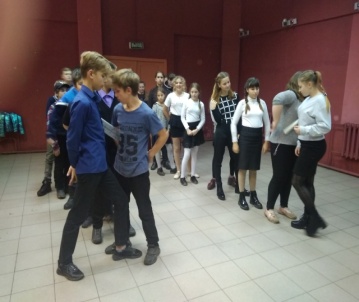 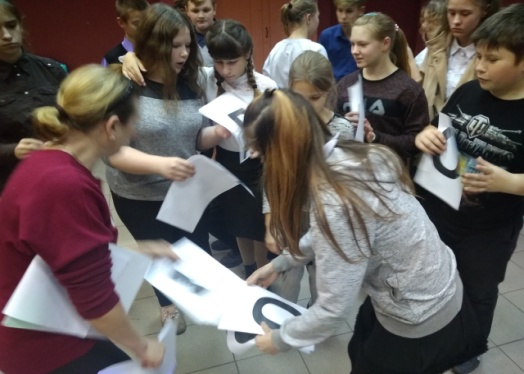 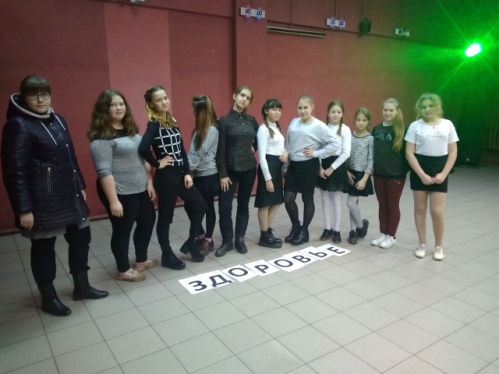 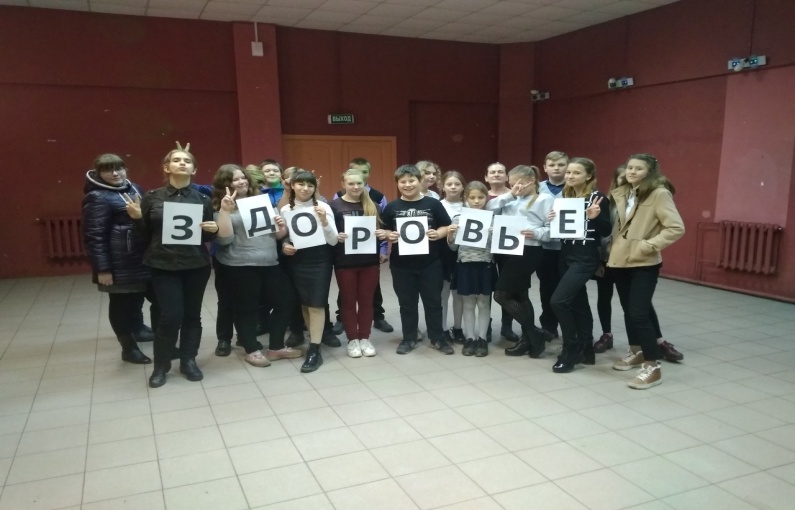 